Risk Assessment for COVID-19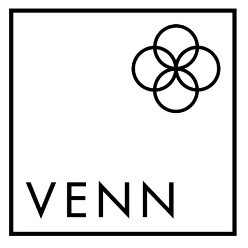 Early Years Provision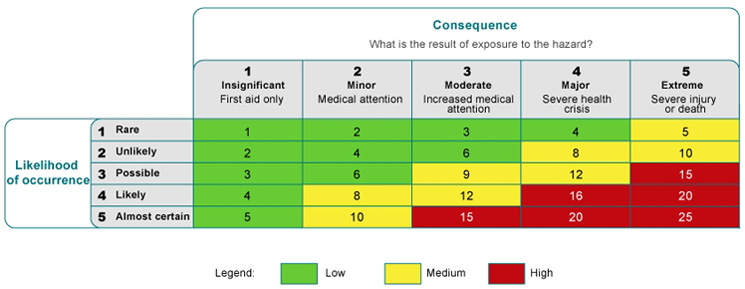 Completed by:Completed by:Claire PattonClaire PattonDate: Date: 20.05.2020Approved by:Approved by:Version:Version:1.11.1Review date:Review date:As per new guidanceApplicable to:Applicable to:All adults & childrenHazard / Risk (without controls)Who is at Risk?Who is at Risk?RiskLow – Medium – Highsee risk matrix tableRiskLow – Medium – Highsee risk matrix tableControl MeasuresControl MeasuresControl MeasuresResidual Risk scoreLow – Medium - HighResidual Risk scoreLow – Medium - HighSpread of infectionAdultsChildrenAdultsChildrenExtreme risk/ occurrence likelyExtreme risk/ occurrence likelyExtreme risk/ occurrence likelyExtreme risk/ occurrence likelyExtreme risk/ occurrence likelyExtreme risk/ occurrence likelyExtreme risk/ occurrence likelyExtreme risk/ occurrence likelyEarly YearsParents/carers to ensure the family have washed their hands before leaving the housePosters displayed in each area of learning to control the number of children and staff in each areaLimit movement between the different areas of play and follow a timetable when appropriateRemoval of soft furnishings that cannot be cleaned thoroughlyNo use of playdough and similar resources that cannot be cleanedMinimise contact and maintain social distancing where possible2m guidance markings on the floor to maintain social distancing whenever possible and practicalLimiting items that parents send in for their child(ren), e.g. changing bagsStaff to work in small groups maintaining social distancing where possible and keeping to EYFS ratios with the childrenWhere possible staff to work with the same children for each sessionWash hands with soap and water for 20 seconds then dry thoroughly upon entry/exit to the building and regular intervals throughout the dayWipes/hand sanitiser available for all staff and children to use regularly throughout the dayCleaning team and early years staff to undertake  enhanced daily cleanParents, visitors, etc. will need to observe the strict social distancing guidelines whilst outside school site.All children to be dropped off and collected at the main school gate (reception) side school gate (nursery) at their designated time. Times will be staggered to minimise contactSeparate play areas for members of staff and their children and thoroughly wipe/clean before/after each rotationIf clothing comes into contact with bodily fluids or blood, clothing should be removed as soon as possible and placed in a plastic bag and sent home with the child with advice for the parent on how to launder the contaminated clothing. The clothing should be washed separately in a washing machine, using a pre-wash cycle, on the hottest temperature that the clothes will tolerateIf a child shows symptoms of the virus contact the parents/carers immediately. Child to be removed from classroom until collection.OutdoorLimit the number of staff/children in the outdoor spaceZones marked out in the outdoor areas to limit congregations in line with social distancing guidanceWash hands with soap and water for 20 seconds then dry thoroughly upon entry/exit to the buildingToilet/Intimate CareThe toilet/changing area should be cleaned and disinfected using standard cleaning products before and after useStaff to wear aprons and gloves All aprons and gloves to be disposed of after the care of each child Rigorous cleaning schedule to be followed and signed for in then toilet/changing areaMealtimes/refreshmentsAll food to be prepared onsite and children must bring in no food from homeAll cutlery and crockery will be washed in the dishwasher only, on a high temperatureClean all surfaces in the nursery before/after mealtimesDivide the children into the different areas for meals staying with their existing staffWash hands with soap and water for 20 seconds then dry thoroughly before handling any food/drinksEarly YearsParents/carers to ensure the family have washed their hands before leaving the housePosters displayed in each area of learning to control the number of children and staff in each areaLimit movement between the different areas of play and follow a timetable when appropriateRemoval of soft furnishings that cannot be cleaned thoroughlyNo use of playdough and similar resources that cannot be cleanedMinimise contact and maintain social distancing where possible2m guidance markings on the floor to maintain social distancing whenever possible and practicalLimiting items that parents send in for their child(ren), e.g. changing bagsStaff to work in small groups maintaining social distancing where possible and keeping to EYFS ratios with the childrenWhere possible staff to work with the same children for each sessionWash hands with soap and water for 20 seconds then dry thoroughly upon entry/exit to the building and regular intervals throughout the dayWipes/hand sanitiser available for all staff and children to use regularly throughout the dayCleaning team and early years staff to undertake  enhanced daily cleanParents, visitors, etc. will need to observe the strict social distancing guidelines whilst outside school site.All children to be dropped off and collected at the main school gate (reception) side school gate (nursery) at their designated time. Times will be staggered to minimise contactSeparate play areas for members of staff and their children and thoroughly wipe/clean before/after each rotationIf clothing comes into contact with bodily fluids or blood, clothing should be removed as soon as possible and placed in a plastic bag and sent home with the child with advice for the parent on how to launder the contaminated clothing. The clothing should be washed separately in a washing machine, using a pre-wash cycle, on the hottest temperature that the clothes will tolerateIf a child shows symptoms of the virus contact the parents/carers immediately. Child to be removed from classroom until collection.OutdoorLimit the number of staff/children in the outdoor spaceZones marked out in the outdoor areas to limit congregations in line with social distancing guidanceWash hands with soap and water for 20 seconds then dry thoroughly upon entry/exit to the buildingToilet/Intimate CareThe toilet/changing area should be cleaned and disinfected using standard cleaning products before and after useStaff to wear aprons and gloves All aprons and gloves to be disposed of after the care of each child Rigorous cleaning schedule to be followed and signed for in then toilet/changing areaMealtimes/refreshmentsAll food to be prepared onsite and children must bring in no food from homeAll cutlery and crockery will be washed in the dishwasher only, on a high temperatureClean all surfaces in the nursery before/after mealtimesDivide the children into the different areas for meals staying with their existing staffWash hands with soap and water for 20 seconds then dry thoroughly before handling any food/drinksEarly YearsParents/carers to ensure the family have washed their hands before leaving the housePosters displayed in each area of learning to control the number of children and staff in each areaLimit movement between the different areas of play and follow a timetable when appropriateRemoval of soft furnishings that cannot be cleaned thoroughlyNo use of playdough and similar resources that cannot be cleanedMinimise contact and maintain social distancing where possible2m guidance markings on the floor to maintain social distancing whenever possible and practicalLimiting items that parents send in for their child(ren), e.g. changing bagsStaff to work in small groups maintaining social distancing where possible and keeping to EYFS ratios with the childrenWhere possible staff to work with the same children for each sessionWash hands with soap and water for 20 seconds then dry thoroughly upon entry/exit to the building and regular intervals throughout the dayWipes/hand sanitiser available for all staff and children to use regularly throughout the dayCleaning team and early years staff to undertake  enhanced daily cleanParents, visitors, etc. will need to observe the strict social distancing guidelines whilst outside school site.All children to be dropped off and collected at the main school gate (reception) side school gate (nursery) at their designated time. Times will be staggered to minimise contactSeparate play areas for members of staff and their children and thoroughly wipe/clean before/after each rotationIf clothing comes into contact with bodily fluids or blood, clothing should be removed as soon as possible and placed in a plastic bag and sent home with the child with advice for the parent on how to launder the contaminated clothing. The clothing should be washed separately in a washing machine, using a pre-wash cycle, on the hottest temperature that the clothes will tolerateIf a child shows symptoms of the virus contact the parents/carers immediately. Child to be removed from classroom until collection.OutdoorLimit the number of staff/children in the outdoor spaceZones marked out in the outdoor areas to limit congregations in line with social distancing guidanceWash hands with soap and water for 20 seconds then dry thoroughly upon entry/exit to the buildingToilet/Intimate CareThe toilet/changing area should be cleaned and disinfected using standard cleaning products before and after useStaff to wear aprons and gloves All aprons and gloves to be disposed of after the care of each child Rigorous cleaning schedule to be followed and signed for in then toilet/changing areaMealtimes/refreshmentsAll food to be prepared onsite and children must bring in no food from homeAll cutlery and crockery will be washed in the dishwasher only, on a high temperatureClean all surfaces in the nursery before/after mealtimesDivide the children into the different areas for meals staying with their existing staffWash hands with soap and water for 20 seconds then dry thoroughly before handling any food/drinksExtreme risk/ occurrence possibleExtreme risk/ occurrence possibleExtreme risk/ occurrence possibleExtreme risk/ occurrence possibleExtreme risk/ occurrence possibleExtreme risk/ occurrence possibleExtreme risk/ occurrence possibleExtreme risk/ occurrence possibleHead of School:Head of School:Signature:Signature:Date:Date:Executive Head:Executive Head:Claire PattonClaire PattonSignature:Signature:Date:Date:20/05/20